PŘIJATÉ TEXTYP8_TA(2017)0413Aspekty týkající se základních práv v integraci Romů v EU: boj proti nesnášenlivosti vůči Romům Výbor pro občanské svobody, spravedlnost a vnitřní věciPE606.242Usnesení Evropského parlamentu ze dne 25. října 2017 o aspektech týkajících se základních práv v integraci Romů v EU: boj proti anticiganismu (2017/2038(INI))Evropský parlament,–	s ohledem na Smlouvu o Evropské unii (SEU) a Smlouvu o fungování Evropské unie (SFEU), –	s ohledem na preambuli SEU, zejména na druhou odrážku a na čtvrtou až sedmou odrážku preambule SEU, –	s ohledem mimo jiné na článek 2, čl. 3 odst. 3 druhou odrážku a článek 6 SEU, –	s ohledem mimo jiné na článek 10 a čl. 19 odst. 1 SFEU,–	s ohledem na Listinu základních práv Evropské unie ze dne 7. prosince 2000 (dále jen „Listina“), která byla vyhlášena dne 12. prosince 2007 ve Štrasburku a vstoupila v platnost společně s Lisabonskou smlouvou v prosinci 2009,–	s ohledem na Všeobecnou deklaraci lidských práv přijatou v roce 1948 Valným shromážděním OSN,–	s ohledem na Úmluvu OSN o právech dítěte přijatou v New Yorku dne 20. listopadu 1989, zejména článek 3 této úmluvy, –	s ohledem na rezoluci OSN A/70/L.1 přijatou Valným shromážděním OSN dne 25. září 2015 pod názvem „Přeměna našeho světa: Agenda pro udržitelný rozvoj 2030“,–	s ohledem na rezoluci OSN A/RES/60/7 přijatou Valným shromážděním OSN dne 1. listopadu 2005 o připomínání holokaustu,–	s ohledem na Evropskou úmluvu o ochraně lidských práv a základních svobod,–	s ohledem na Rámcovou úmluvu Rady Evropy o ochraně národnostních menšin,–	s ohledem na prohlášení Výboru ministrů Rady Evropy ze dne 1. února 2012 o vzestupu anticiganismu a rasovém násilí proti Romům v Evropě,–	s ohledem na všeobecné politické doporučení č. 13 Evropské komise proti rasismu a nesnášenlivosti (ECRI) o boji proti anticiganismu a diskriminaci Romů,–	s ohledem na Chartu evropských politických stran pro společnost bez rasismu, kterou přijal Kongres místních a regionálních orgánů Rady Evropy na své 32. schůzi konané v březnu 2017,–	s ohledem na usnesení Parlamentního shromáždění Rady Evropy č. 1985(2014) – Situace a práva národnostních menšin v Evropě a na usnesení č. 2153(2017) – Podpora inkluze Romů a kočujících osob, –	s ohledem na vyjádření generálního tajemníka Rady Evropy Thorbjørn Jaglanda ze dne 11. dubna 2017 o 10 cílech pro následujících 10 let,–	s ohledem na Úmluvu MOP týkající se diskriminace s ohledem na zaměstnání a povolání přijatou roku 1958 (č. 111),–	s ohledem na směrnici Rady 2000/43/ES ze dne 29. června 2000, kterou se zavádí zásada rovného zacházení s osobami bez ohledu na jejich rasu nebo etnický původ, –	s ohledem na směrnici Rady 2000/78/ES ze dne 27. listopadu 2000, kterou se stanoví obecný rámec pro rovné zacházení v zaměstnání a povolání, –	s ohledem na směrnici Evropského parlamentu a Rady 2012/29/EU ze dne 25. října 2012, kterou se zavádí minimální pravidla pro práva, podporu a ochranu obětí trestného činu a kterou se nahrazuje rámcové rozhodnutí Rady 2001/220/SVV, –	s ohledem na nařízení Evropského parlamentu a Rady (ES) č. 883/2004 ze dne 29. dubna 2004 o koordinaci systémů sociálního zabezpečení, –	s ohledem na rámcové rozhodnutí Rady 2008/913/SVV ze dne 28. listopadu 2008 o boji proti některým formám a projevům rasismu a xenofobie prostřednictvím trestního práva,–	s ohledem na doporučení Rady o účinných opatřeních pro integraci Romů v členských státech ze dne 9. prosince 2013 a na závěry Rady o urychlování procesu integrace Romů ze dne 8. prosince 2016 a na zvláštní zprávu Evropského účetního dvora č. 14/2016 ze dne 13. října 2016,–	s ohledem na závěry Rady ze dne 15. června 2011 o systému předškolního vzdělávání a péče,–	s ohledem na sdělení Komise o integraci Romů (COM(2010)0133, COM(2012)0226, COM(2013)0454, COM(2015)0299, COM(2016)0424), včetně sdělení o rámci EU pro vnitrostátní strategie pro integraci Romů do roku 2020 (COM(2011)0173), –	s ohledem na sdělení Komise o záruce pro mladé lidi a iniciativě na podporu zaměstnanosti mladých lidí po třech letech (COM(2016)0646),–	s ohledem na doporučení Komise 2013/112/EU ze dne 20. února 2013 nazvané „Investice do dětí: východisko z bludného kruhu znevýhodnění“,–	s ohledem na svá předchozí usnesení týkající se Romů,–	s ohledem na své usnesení ze dne 15. dubna 2015 u příležitosti Mezinárodního dne Romů – anticiganismus v Evropě a vyhlášení dne památky obětí genocidy Romů za II. světové války v Evropské unii,–	s ohledem na své usnesení ze dne 13. prosince 2016 o stavu základních práv v Evropské unii v roce 2015, zejména body 117 až 122 týkající se práv Romů,–	s ohledem na zprávu Agentury Evropské unie pro základní práva o základních právech pro rok 2016,–	s ohledem na šetření EU-MIDIS I a II Agentury pro základní práva a na různá další šetření a zprávy o Romech,–	s ohledem na zvláštní zprávu Evropského účetního dvora č. 14/2016 o politických iniciativách a finanční podpoře EU v oblasti romské integrace: v posledním desetiletí bylo dosaženo významného pokroku, avšak je zapotřebí dalšího úsilí přímo v terénu,–	s ohledem na průzkum Eurobarometru s názvem „Diskriminace v EU v roce 2015“,–	s ohledem na zprávy a doporučení Organizace pro bezpečnost a spolupráci v Evropě (OBSE), mimo jiné na její akční plán pro zlepšení situace Romů a Sintů na území států OBSE,–	s ohledem na zprávy a doporučení organizací typu „watchdog“ a organizací občanské společnosti, zejména na zprávy a doporučení Evropského střediska pro práva Romů, organizace Fundación Secretariado Gitano, OSF, ERGO a Amnesty International, –	s ohledem na referenční dokument Aliance proti anticiganismu o nesnášenlivosti vůči Romům,–	s ohledem na zprávu Centra pro evropská politická studia „Boj proti anticiganismu na institucionální úrovni: Reakce a slibné postupy v EU a vybraných členských státech“,–	s ohledem na nově zřízený Evropský romský institut pro umění a kulturu (ERIAC) v Berlíně, který má za cíl vytvořit umělecké a kulturní působiště pro 12 milionů evropských Romů a umožnit jejich sebevyjádření, čímž přispívá k boji proti anticiganismu,–	s ohledem na článek 52 jednacího řádu,–	s ohledem na zprávu Výboru pro občanské svobody, spravedlnost a vnitřní věci a na stanovisko Výboru pro práva žen a rovnost pohlaví (A8-0294/2017),A.	vzhledem k tomu, že Romům jsou v Evropě stále upírána lidská práva;B.	vzhledem k tomu, že Romové jsou součástí evropské kultury a hodnot a přispívají ke kulturnímu bohatství, rozmanitosti, hospodářství a společné historii EU; C.	vzhledem k tomu, že „anticiganismus je zvláštní druh rasismu, ideologie založená na rasové nadřazenosti, forma dehumanizace a institucionálního rasismu živeného historickou diskriminací a projevující se mimo jiné násilím, slovními projevy nenávisti, vykořisťováním, stigmatizací a těmi nejostudnějšími formami diskriminace“;D.	vzhledem k tomu, že navzdory vnitrostátním, evropským i mezinárodním snahám lze trvalý a strukturální anticiganismus zaznamenat denně na všech úrovních evropské společnosti v celé Evropě, přičemž se projevuje např. v podobě individuálního a institucionálního zanedbávání, diskriminace, nerovnosti, zhoršování postavení, ponižování, distancování se a svalování viny, stigmatizace a nenávistných slovních projevů a ze svých terčů činí oběti násilí, extrémní chudoby a hlubokého sociálního vyloučení; vzhledem k tomu, že anticiganismus je na vzestupu a politické strany získávají popularitu postoji nepokrytě namířenými proti Romům;E.	vzhledem k tomu, že různé formy anticiganismu lze v členských státech rozpoznat v činnosti a systému fungování veřejných orgánů a institucí téměř ve všech sférách a na všech úrovních a nejčastěji se projevuje neschopností umožnit Romům rovný přístup či jakýkoli přístup k veřejné infrastruktuře a službám, odpíráním rovných práv a rovného zacházení, jejich opomíjením v procesech tvorby politik a znalostí, jejich nedostatečným zastoupením v úředních orgánech na všech úrovních společnosti, vytvářením diskriminačních programů a zneužíváním možností financování určených na zlepšení života Romů;F.	vzhledem k tomu, že neúmyslný anticiganismus lze pozorovat dokonce i v činnostech institucí EU, neboť řada programů a fondů EU, které by mohly pozitivně ovlivnit životní podmínky a vyhlídky Romů, k nim nedosahuje nebo jen symbolicky označuje Romy za jednoho z jejich příjemců, ale nezohledňuje jejich skutečnou situaci a diskriminaci, jíž čelí;G.	vzhledem k tomu, že anticiganismus, jakkoli může být neúmyslný, lze odhalit v acquis EU, které často nezohledňuje skutečnou situaci a problémy Romů, kteří kvůli tomu, že byli po staletí vystavováni rozličným formám diskriminace, nemohou užívat stejných práv a příležitostí a stejné úrovně ochrany, jakou poskytuje acquis EU ostatním občanům EU;H.	vzhledem k tomu, že v jazyce i v činnostech naší společnosti je stále patrné paternalistické zacházení s Romy, kdy se zdůrazňuje pouze potřeba „začlenění“ nebo „integrace“ Romů, přestože ve skutečnosti je nutná zásadní změna přístupu; vzhledem k tomu, že je třeba zajistit Romům přístup k jejich základním právům a občanství a možnost jich plně požívat;I.	vzhledem k tomu, že Romové jsou neustále označováni za zranitelné osoby, ačkoli platí, že Romové jsou zbavováni svých nezcizitelných lidských práv a je jim upíráno rovné zacházení a rovný přístup k sociální pomoci, službám, informacím, spravedlnosti, vzdělávání, zdravotní péči, zaměstnání atd., což ukazuje na to, že Romové jsou zranitelní právě kvůli strukturám, které mocní zavedli a udržují je a které jsou diskriminační; vzhledem k tomu, že příslušné orgány tak zjevně ignorovaly své povinnosti v oblasti lidských práv; Sounáležitost a účast 1.	zdůrazňuje, že aby bylo možné bojovat proti podvědomému společenskému konsenzu na vylučování Romů, proti diskriminaci a sociálnímu vyloučení a zbořit stereotypy po staletí vytvářené a posilované v populární literatuře, sdělovacích prostředcích, v umění a jazyce, je nezbytné vzdělávat většinovou společnost o rozmanitosti Romů, jejich historii, kultuře a formách, rozsahu a závažnosti protiromského smýšlení, s nímž se setkávají v každodenním životě; v tomto ohledu vyzývá členské státy, aby převzaly plnou odpovědnost za své romské občany a zahájily dlouhodobé informační kampaně a kampaně využívající intersekcionální osvětu;2.	domnívá se, že aktivní a smysluplná sociální, ekonomická, politická a kulturní účast Romů je klíčem k účinnému boji proti anticiganismu a k vytváření vzájemné důvěry, jež je velmi potřebná a ve prospěch celé společnosti; konstatuje, že Komise a členské státy nesou v tomto ohledu společnou odpovědnost; vyzývá proto Komisi a členské státy, aby navrhly strategie zahrnující jak proaktivní, tak reaktivní opatření na základě skutečných a systematických konzultací s romskými představiteli a nevládními organizacemi a zapojily je do řízení, sledování a hodnocení hlavních programů a projektů zahájených na všech úrovních včetně té místní; vyzývá Komisi a členské státy, aby podporovaly zakládání nezávislých romských občanských organizací a veřejných institucí a posílení mladého progresivního romského vedení; Usmíření a budování důvěry 3.	v zájmu vybudování zásadní vzájemné důvěry naléhavě žádá Komisi, aby na úrovni EU (buď v rámci stávajících struktur, nebo jako samostatný subjekt) zřídila komisi pro pravdu a usmíření, jejímž úkolem by bylo uznat pronásledování, vyloučení a odmítání Romů, k nimž po staletí docházelo, zdokumentovat je formou oficiální bílé knihy a spolupracovat na těchto úkolech s Evropským parlamentem a romskými odborníky; 4.	vyzývá členské státy, aby se zapojením poslanců, vládních úředníků, právníků a zástupců Romů, nevládních a místních organizací zřídily vnitrostátní komise pro pravdu a usmíření, aby uznaly po staletí trvající pronásledování, vyloučení a odmítání Romů a aby tyto otázky zdokumentovaly formou oficiální bílé knihy, a vybízí členské státy k tomu, aby romskou historii zahrnuly do vzdělávacích programů ve školách;5.	vyzývá členské státy, aby připomínaly oběti romského holokaustu, aby 2. srpen označily za den památky obětí romského holokaustu a aby žijícím osobám, které přežily holokaust, zaručily odpovídající a okamžité odškodnění zjednodušeným postupem a zároveň o holokaustu spustily osvětovou kampaň; vyzývá Komisi a členské státy, aby do svých vzpomínkových akcí konaných každoročně dne 27. ledna při příležitosti Dne památky obětí holokaustu zahrnuly romské oběti a aby organizovaly dobrovolná školení pro státní úředníky o romském holokaustu;Kontroly výkonnosti 6.	vyjadřuje znepokojení nad tím, že zatímco v členských státech je prováděno několik cílených programů, většina hlavních programů, včetně těch, na něž se vztahují strukturální fondy, nedokáže poskytovat pomoc těm nejvíce znevýhodněným osobám, zejména pak Romům; proto v této souvislosti vyzývá Účetní dvůr, aby důkladněji a pravidelně kontroloval výkonnost programů EU, jako jsou programy týkající se zaměstnanosti a vzdělávání, např. Erasmus+ a Iniciativa na podporu zaměstnanosti mladých lidí (YEI);7.	vyzývá Komisi, aby–	bezodkladně vyhodnotila programy a možnosti financování EU a zjistila, zda splňují požadavek nediskriminace a účasti, a bude-li to nutné, aby podnikla kroky k nápravě;–	při kontrole výkonnosti členských států využívajících programy EU uplatňovala silný systém zaměřený na kvalitu, dlouhodobé sledování a finanční účetnictví;–	aktivně zapojila romské adresáty projektů do procesu jejich sledování a hodnocení, a to efektivním a transparentním způsobem;–	zajistila, aby stávající mechanismus pro podávání stížností byl pro rezidenty, nevládní organizace a orgány přístupnější a transparentnější, aby jim bylo umožněno podávat zprávy o diskriminačních fondech a programech EU;–	pozastavila financování v případech, kdy dochází ke zneužívání finančních prostředků EU;–	reformovala ESI fondy tak, aby mohly proaktivněji finančně podporovat boj proti anticiganismu, a–	rozšířila programy financování Evropa pro občany a Práva, rovnost a občanství, a uznala tak významnou úlohu organizací občanské společnosti typu „watchdog“ a dalších příslušných zainteresovaných stran při sledování projevů anticiganismu a zajišťování dodržování základních práv;8.	vyzývá Komisi a členské státy, aby:–	zajistily, aby příslušná opatření financovaná z EU, která by mohla mít dopad na romskou komunitu, byla inkluzivní a bojovala proti segregaci;–	zajistily, aby segregační postupy byly jasně popsány a výslovně vyloučeny z financování;–	zlepšily příležitosti financování v zájmu zajištění toho, aby vytvořené vzdělání a pracovní příležitosti skutečně a udržitelně řešily dlouhodobou nezaměstnanost, což je nezbytné pro důstojný život;–	zajistily účinné využívání všech dostupných zdrojů a–	zvýšily míru využití finančních prostředků EU v souladu s prioritami stanovenými ve vnitrostátních strategiích integrace Romů;9.	vyzývá členské státy, aby zlepšily koordinaci místních a vnitrostátních orgánů a odstranily administrativní a politické překážky a aby účinně využívaly finanční prostředky EU s cílem zlepšit situaci Romů, zejména dětí;10.	připomíná doporučení Rady z roku 2013, které uvádí, že prosazování sociálního začleňování a boje proti chudobě a jakékoli diskriminaci, mimo jiné i včetně socioekonomické integrace marginalizovaných skupin obyvatelstva, jako jsou Romové, by mělo být usnadněno tím, že by v každém členském státě bylo nejméně 20 % celkových prostředků z Evropského sociálního fondu přiděleno na investice do lidí;Zajištění rovných práv a boj proti anticiganismu prostřednictvím odborné přípravy 11.	připomíná, že práva menšin a zákaz diskriminace jsou nedílnou součástí základních práv a jako takové spadají do oblasti působnosti hodnot EU, které je třeba dodržovat v souladu s článkem 2 SEU; připomíná, že EU může přijmout opatření, jestliže existuje jasné riziko závažného porušení těchto hodnot ze strany členských států v souladu s článkem 7 SEU;12.	na základě alarmujících zpráv nevládních a organizací typu „watchdog“ vyzývá členské státy, aby: –	uplatňovaly a prosazovaly směrnici 2000/43/ES, aby se účinně předcházelo všem formám diskriminace Romů a docházelo k jejich odstraňování, a aby zajistily, aby vnitrostátní, regionální a místní správní předpisy nebyly diskriminační a nevedly k segregačním postupům;–	prováděly a prosazovaly rámcové rozhodnutí 2008/913/SVV, neboť poskytuje nástroj k úspěšnému boji proti rétorice anticiganismu a protiromskému násilí;13.	vyzývá Komisi, aby poskytovala pomoc členským státům při provádění a uplatňování směrnic o rovném zacházení a i nadále bez výjimky zahajovala řízení o neplnění povinností se všemi členskými státy, které porušují směrnice o rovném zacházení nebo tyto směrnice, jako jsou směrnice o rasové rovnosti (2000/43/ES), směrnice o volném pohybu a pobytu (2004/38/ES), směrnice o právech obětí (2012/29/EU), rámcové rozhodnutí (2008/913/SVV) o rasismu a xenofobii, směrnice o audiovizuálních mediálních službách (2010/13/EU) a směrnice Rady o rovném zacházení s muži a ženami (2004/113/ES) a o rovném zacházení v zaměstnání a povolání (2000/78/ES), neprovádějí či neuplatňují;14.	vyzývá Komisi a Radu, aby prolomily patovou situaci a znovu zahájily jednání o tzv. protidiskriminační směrnici; 15.	odsuzuje skutečnost, že některé členské státy popírají, že se jejich romští občané netěší rovnému zacházení, a to, že neprojevují dostatečnou politickou vůli k nápravě selhání při zajišťování přístupu Romů k jejich základním právům a užívání těchto práv, jakož i skutečnost, že tyto členské státy viní z jejich společenského vyloučení způsobeného strukturálním rasismem samotné Romy; 16.	vyzývá členské státy, aby:–	jednoznačně odsoudily a postihovaly popírání romského holokaustu, nenávistné výroky a hledání obětních beránků ze strany politických a veřejných činitelů na všech úrovních a ve všech druzích sdělovacích prostředků, neboť přímo posilují anticiganismus ve společnosti; –	přijímaly další opatření za účelem prevence, odsouzení a boje proti protiromským nenávistným verbálním projevům, rovněž pomocí kulturního dialogu;17.	naléhavě vyzývá Komisi a členské státy, aby zintenzivnily svou práci s nevládními organizacemi s cílem poskytovat školení o osvědčených postupech v oblasti boje proti předsudkům, jakož i o účinných kampaních proti nenávistným verbálním projevům, prostřednictvím mapování konkrétních potřeb a požadavků partnerských nevládních organizací v tomto ohledu; vyzývá Komisi, aby vyslala apel směrem k občanské společnosti, aby monitorovala a podávala zprávy o nenávistných verbálních projevech, zločinech z nenávisti a popírání holokaustu v členských státech; 18.	vyzývá svého předsedu, aby odsoudil a postihoval poslance Evropského parlamentu, kteří v Parlamentu užívají hanlivý, rasistický nebo xenofobní jazyk či se dopouští podobného chování; 19.	ostře odsuzuje porušování práva Romů na volný pohyb; vyzývá členské státy, aby uznaly, že základní zásady EU se musí vztahovat na všechny občany a že směrnice o volném pohybu nepovoluje kolektivní vyhoštění ani jakýkoli druh rasového profilování; vyzývá členské státy původu, aby převzaly svou odpovědnost v boji proti chudobě a vyloučení všech svých občanů, a vyzývá členské státy vstupu, aby zlepšily přeshraniční spolupráci s cílem bojovat proti diskriminaci a vykořisťování a zabránily tomu, aby vyloučení pokračovalo i v zemi vstupu;20.	vyzývá členské státy, aby v souvislosti s migrací řešily předpojatost vůči romským uprchlíkům a žadatelům o azyl; připomíná, že členské státy přijímají žadatele o azyl ze zemí západního Balkánu, mezi nimiž je co do počtu mnoho Romů ze Srbska a bývalé jugoslávské republiky Makedonie, což může souviset s konkrétními faktory ovlivňujícími místní romskou komunitu; požaduje zařazení specifické kapitoly o pronásledování z důvodu protiromského smýšlení do informací o zemi původu, jež se týkají příslušných zemí;21.	je hluboce znepokojen množstvím Romů bez státního občanství v Evropě, což má za následek úplné odmítnutí přístupu k sociálním, vzdělávacím a zdravotním službám a jejich vytlačení na samý okraj společnosti; vyzývá členské státy, aby odstranily problém spočívající v tom, že některé osoby nemají státní příslušnost, a zajistily, aby všichni využívali základních lidských práv; 22.	vyzývá členské státy, aby prováděly zápisy do matrik narozených nediskriminujícím způsobem a zajistily identifikaci všech svých občanů s cílem zabránit tomu, aby byl Romům upírán přístup ke všem nezbytným základním službám; vyzývá členské státy, aby v tomto ohledu přijaly okamžitá nápravná opatření v zájmu ukončení diskriminujícího provádění zápisů do matrik narozených a prostřednictvím svých místních orgánů přijaly aktivní opatření s cílem zajistit, aby každé dítě bylo zaregistrováno; vyzývá Komisi, aby vyhodnotila a monitorovala situaci v členských státech, sdílela osvědčené postupy ohledně identifikace a ochrany osob, jejichž občanství nebylo uznáno a jež nemají přístup k dokladům totožnosti, a aby zahájila kampaň zaměřenou na zvyšování povědomí o významu registrace při narození dítěte; 23.	je hluboce znepokojen nerovným přístupem Romů k informacím o zdraví a zdravotním službám a zdravotní péči, závažným nedostatkem průkazů zdravotního pojištění mezi nimi a rasovou nesnášenlivostí namířenou proti nim; vyzývá členské státy, aby přijaly účinná opatření k odstranění jakýchkoli překážek v přístupu k systému zdravotní péče; žádá členské státy, aby v případě potřeby zajistily financování mediačních programů v oblasti zdravotní péče pro Romy, zvýšily povědomí o zdravotní péči a zlepšily přístup k očkování a preventivní zdravotní péči v romských komunitách;24.	je hluboce znepokojen diskriminací romských žen, které se často nacházejí v segregovaných porodních odděleních nevyhovujících normám a čelí fyzickému zneužívání, zanedbávání, nedostatečnému a špatnému zacházení ze strany zdravotnického personálu v případech, kdy se pokoušejí o přístup ke službám sexuální a reprodukční zdravotní péče, a které často nemají přístup ke screeningům prostřednictvím mobilního zdravotnictví; naléhavě vyzývá členské státy, aby pro tento účel okamžitě vytvořily monitorovací a nápravný mechanismus a zajistily, aby zdravotnický personál, který porušuje etiku, nesl odpovědnost; vyzývá Komisi a členské státy, aby zvýšily úsilí, pokud jde o podporu udržitelného a komplexního budování kapacit pro romské ženy, aby vytvořily specializované struktury, jako jsou informační místa, aby poskytovaly individualizovaný zdravotní informační materiál a aby poskytovaly nezbytnou podporu iniciativám působícím v oblasti komunitního zdraví;25.	vyzývá členské státy, aby při provádění rámce EU pro vnitrostátní strategie integrace Romů upřednostňovaly děti, zejména prostřednictvím poskytování přístupu ke zdravotní péči, důstojným životním podmínkám a přístupu ke vzdělávání romským dětem; zdůrazňuje, že boj proti negramotnosti v některých případech romských dětí je klíčem k lepší integraci a začleňování Romů, což dalším generacím umožní zlepšit jejich přístup k zaměstnání;26.	naléhavě vyzývá členské státy, aby odsoudily nucenou sterilizaci a poskytly odškodnění romským ženám, které byly podrobeny systematické a státně podporované sterilizaci, a aby toto odškodnění bylo doplněno o omluvu obětem tohoto zločinu proti lidskosti;27.	je hluboce znepokojen fenoménem nezákonného odebírání romských dětí rodičům; vyzývá členské státy, aby takové případy bezodkladně vyšetřovaly a přijaly vhodná opatření k jejich předcházení; 28.	odsuzuje neschopnost členských států zajistit, aby Romové získali rovný přístup ke spravedlnosti a rovnost před zákonem, což se projevuje: –	v selhávajících nebo nepřijatelně pomalých postupech při zajišťování spravedlnosti pro oběti trestných činů z nenávisti, zejména těch, které páchají policisté,–	v nepřiměřené kriminalizaci Romů,–	v nadměrném policejním dohledu (etnické profilování, příliš časté postupy zastavování a prohledávání, neodůvodněné razie v romských obydlích, svévolné zabavování a ničení majetku, nadměrné využívání síly při zatýkání, v útocích, hrozbách, ponižujícím zacházení, fyzickém zneužívání a popírání práv během policejního výslechu a při zadržování),–	a v nedostatečném policejním dohledu nad zločiny páchanými vůči Romům, kdy je poskytována jen malá nebo žádná pomoc, ochrana (např. v případech obchodování s lidmi a v případech obětí domácího násilí) nebo vyšetřování případů zločinů hlášených Romy; 29.	vyzývá členské státy, aby: –	zaručovaly rovnost všech občanů před zákonem a zajistily, aby všichni měli rovný přístup ke spravedlnosti a přístup k procesním právům;–	policejním úředníkům a úředníkům na všech úrovních soudního systému při zaměstnání poskytovaly povinné školení zaměřené na lidská práva a poskytování služeb,–	prošetřovaly a stíhaly zločiny z nenávisti a poskytovaly osvědčené postupy v oblasti identifikace a vyšetřování zločinů z nenávisti, včetně těch, které jsou konkrétně motivovány protiromským smýšlením,–	v rámci policejních sil zřídily jednotky pro řešení zločinů z nenávisti, které budou mít znalosti o nesnášenlivosti vůči Romům,–	pobízely k odpovídajícímu policejnímu dohledu a v případech policejního přestupku uplatňovaly sankce,–	 v rámci spolupráce s policií přijímaly odborníky pro řešení sporů,–	podporovaly aktivní nábor Romů jako příslušníků policejního sboru;–	zajistily, aby se programy na podporu obětí zabývaly specifickými potřebami Romů a aby jim byla poskytnuta pomoc při ohlašování trestných činů a podávání stížností,–	pokračovaly ve společném programu Komise a Rady Evropy JUSTROM pro přístup romských žen ke spravedlnosti a rozšířily jeho geografické pole působnosti;–	plně prováděly směrnici EU o boji proti obchodování s lidmi a aby zintenzivnily svou policejní a soudní spolupráci v boji proti obchodování s lidmi, a –	plně prováděly směrnici 2011/93/EU o předcházení a boji proti pohlavnímu zneužívání a pohlavnímu vykořisťování dětí a o ochraně obětí;30.	vyzývá Evropskou policejní akademii (CEPOL), aby pokračovala v poskytování školení v oblasti základních práv a související osvěty policejních sil v souvislosti s příslušnou problematikou;  31.	je hluboce znepokojen rozšířenou diskriminací Romů v oblasti bytové politiky charakterizovanou diskriminačním trhem v oblasti pronájmu a vlastnictví nemovitostí a systémem sociálního bydlení, nuceným vystěhováváním a demolicemi romských domovů bez zajištění přiměřeného alternativního bydlení, umisťováním Romů v segregovaných táborech a nouzových přístřeších, kde chybí základní služby, stavbou zdí kolem romských obydlí a neschopností veřejných orgánů zajistit plný každodenní přístup Romů k pitné vodě a ke kanalizačnímu systému;32.	vyzývá členské státy, aby přijaly účinná opatření k zajištění rovného zacházení s Romy v oblasti přístupu k bydlení, aby plně využívaly finanční prostředky EU ke zlepšení jejich bytové situace, zejména prostřednictvím podpory desegregace, odstranění jakékoli územní segregace, prostřednictvím podpory místního rozvoje se zapojením místní komunity a prostřednictvím integrovaných územních investic podporovaných ESI fondy a rovněž prostřednictvím důsledné politiky sociálního bydlení; naléhavě vyzývá členské státy, aby zajistily přístup k veřejným službám, jako je voda, elektřina a plyn, a k infrastruktuře pro bydlení v souladu s vnitrostátními právními požadavky;33.	vyzývá Komisi, aby uznala svou pravomoc v oblasti rasově motivovaných nucených vystěhování; vyzývá členské státy k zajištění toho, aby nucené vystěhování probíhalo v plném souladu s právními předpisy Unie a dalšími mezinárodními závazky v oblasti lidských práv, jako jsou například povinnosti vyplývající z Evropské úmluvy o lidských právech; dále vyzývá ke zvýšení počtu a dostupnosti odborníků na desegregaci v nejvíce dotčených členských státech, kteří by podpořili úřady při zajišťování účinné podpory desegregace z evropských strukturálních a investičních fondů, a dále vyzývá, aby byly Evropský sociální fond a Evropský fond pro regionální rozvoj (ESF-ERDF) vyčleněny na opatření na prostorovou desegregaci; 34.	vítá proaktivní iniciativy, jejichž cílem je zlepšit bytovou situaci Romů ve městech; bere na vědomí iniciativu Eurocities, která shromažďuje důkazy prostřednictvím mapování, jež zkoumá charakteristiky romských komunit žijících ve městech, výzvy, jimž čelí, a reakce měst na tyto otázky;35.	ostře odsuzuje pokračující segregaci ve školách, včetně nadměrného zastoupení romských dětí ve „speciálních školách“, školách, do nichž docházejí pouze Romové, samostatných třídách, „kontejnerových školách“ atd.; vyzývá členské státy, aby navrhly a přijaly opatření proti segregaci ve školách a jiná účinná opatření za účelem zajistit rovné zacházení a plný přístup romských dětí k vysoce kvalitnímu a běžnému vzdělávání a zajistit, aby všechny romské děti dokončily alespoň povinnou školní docházku; v této souvislosti zdůrazňuje, že je důležité prozkoumat důvody předčasného ukončování školní docházky, zejména úlohu protiromského smýšlení v tomto jevu,  vybízí rovněž členské státy k tomu, aby hledaly nové způsoby, jak odstranit stávající rozdíly v úrovni vzdělání prostřednictvím vzdělávání dospělých, odborného vzdělávání a přípravy i neformálního a informálního učení; trvá na tom, že je třeba tak učinit za účasti romských odborníků a školních mediátorů, přičemž je nutné věnovat pozornost diskriminaci z důvodu příslušnosti ke dvěma či více skupinám a zajistit pro tato opatření přiměřené prostředky;36.	domnívá se, že diskriminace Romů v oblasti zaměstnání, nejčastěji charakterizovaná dlouhodobou nezaměstnaností, smlouvami, které nezaručují žádnou minimální pracovní dobu, nejistými pracovními podmínkami s chybějícím zdravotním a sociálním pojištěním nebo důchodem, překážkami na trhu práce (existujícími i pro Romy s terciárním vzděláním) a nedostatečnými možnosti rekvalifikace, je znepokojivá a nepřijatelná; naléhavě proto vyzývá členské státy, aby přijaly účinná opatření k zajištění rovného zacházení s Romy v přístupu na trh práce a k pracovním příležitostem a odstranily přímé a nepřímé překážky, včetně diskriminace;37.	vyzývá členské státy, aby spolupracovaly se soukromým sektorem s cílem podpořit vzdělávání, zaměstnání a podnikatelské příležitosti pro Romy, zejména v rostoucích technologických odvětvích; vyzývá členské státy, aby ambiciózně prozkoumaly, jak mohou nové technologie napomáhat a přispívat k sociálnímu a hospodářskému začleňování Romů a k boji proti nenávisti vůči Romům; zdůrazňuje význam regionálního rozvoje, neboť přispívá k vytváření udržitelných pracovních příležitostí v nejméně rozvinutých regionech;38.	vyzývá členské státy, aby podporovaly politiky, u nichž byl prokázán významný pozitivní dopad, jako je odborná příprava a zácvik na pracovišti, individuální poradenské služby, samostatná výdělečná činnost, programy sociálního podnikání a první pracovní zkušenosti, aby se podpořila účast Romů na pracovním trhu a aby se zabránilo přenosu chudoby mezi generacemi v rámci romských komunit; 39.	odsuzuje vícenásobné formy diskriminace Romů a diskriminaci z důvodu příslušnosti ke dvěma či více skupinám, která je často utajená a skrytá; zdůrazňuje, že politika zaměřená na jeden důvod diskriminace by se měla zaměřit na situaci konkrétních skupin, u kterých je pravděpodobné, že se stanou oběťmi vícenásobné diskriminace; naléhavě vyzývá Komisi a členské státy, aby věnovaly zvláštní pozornost zlepšení dosažené úrovně vzdělání, účasti, přístupu k zaměstnání, bydlení, zdravotní péči a prevenci diskriminace v případě Romů, kteří čelí vícenásobné diskriminaci nebo nerovnému postavení z důvodu příslušnosti ke dvěma či více skupinám, a aby zahrnula příslušné konkrétní programy do rámce EU pro vnitrostátní strategie integrace Romů po roce 2020;40.	se znepokojením konstatuje, že romské ženy jsou vystaveny vícenásobné diskriminaci ve vícero oblastech, jelikož jsou ženami a patří k romské etnické menšině, čímž se dostávají do znevýhodněného postavení, pokud jde o účast ve společnosti na všech úrovních a přístup k základním službám a zdrojům; zdůrazňuje, že diskriminace je ještě palčivější v případě romských žen a dívek, které nemají doklady totožnosti; zdůrazňuje, že zlepšení situace romských žen a dívek vyžaduje konkrétní a cílené nediskriminační politiky, které umožňují rovný přístup k zaměstnání a vzdělávání, včetně celoživotního vzdělávání, a které zajistí kvalitní bydlení, což je klíčem ke zlepšení životních podmínek těchto dívek a žen a k boji proti chudobě a vyloučení;41.	vyzývá členské státy, aby zajistily začlenění zvláštní kapitoly o právech žen a rovnosti žen a mužů do vnitrostátních strategií integrace Romů a aby se v každé jejich části uplatňovala opatření pro začleňování hlediska rovnosti žen a mužů zaměřená na prosazování ženských práv, především při přidělování prostředků, v souladu se závěry Rady o rámci EU pro vnitrostátní strategie integrace Romů, kde se uvádí, že „je nutné ve všech politikách a opatřeních na dosažení pokroku v začleňování Romů uplatňovat perspektivu rovnosti žen a mužů“; vyzývá vlády členských států a místní orgány, aby do přípravy, provádění, hodnocení a sledování vnitrostátních strategií integrace Romů zapojily romské ženy; zdůrazňuje, že je zapotřebí rozdělit údaje podle pohlaví a systematicky je shromažďovat i pravidelně analyzovat, a vyzývá Komisi a členské státy, aby posoudily, zda politiky dosahují požadovaných zlepšení situace romských žen a dívek, a aby přijaly opatření v případě nedostatečného pokroku; vyzývá Komisi, aby podporovala prosazování rovnosti žen a mužů při provádění všech aspektů strategie Evropa 2020, a sice v souladu se Strategií pro rovnost žen a mužů 2010–2015;42.	vyzývá členské státy, aby zohlednily zvláštní výzvy, kterým čelí romské ženy a dívky, pokud jde o manželství v raném věku, nucené sňatky a útoky na jejich tělesnou integritu, a vybízí členské státy, aby prosazovaly a podporovaly shromažďování a šíření údajů o právních a jiných opatřeních přijatých na vnitrostátní úrovni s cílem předcházet násilí páchanému na romských ženách a dívkách a potírat je;43.	vybízí podniky a místní orgány, aby vytvořily vzdělávací programy a pracovní příležitosti pro romské ženy;44.	vyzývá vlády, aby vybízely k účinné účasti romských žen ve veřejném a politickém životě a podporovaly je v této účasti;45.	považuje orgány pro rovné zacházení za nezbytné k tomu, aby informovaly Romy o jejich právech a pomáhaly jim při uplatňování těchto práv a podávání zpráv o diskriminaci; vyzývá Komisi a členské státy, aby stanovily standardy, které zajistí, aby měly orgány pro rovné zacházení odpovídající pravomoci a prostředky, aby mohly sledovat případy nesnášenlivosti vůči Romům a řešit je; vyzývá členské státy, aby podporovaly práci a institucionální kapacitu orgánů na podporu rovného zacházení tím, že jim zajistí odpovídající prostředky, aby mohly poskytovat účinnou právní a soudní pomoc a zintenzivnit spolupráci s právními poradci, kteří se zabývají romskou problematikou, s cílem usnadnit podávání zpráv o zneužívání; 46.	je znepokojen nízkou účastí Romů jako partnerů v dialogu s místními, regionálními či vnitrostátními vládami či jako stálých zástupců v těchto orgánech a neschopností vlád zajistit uplatňování plného občanství Romů; uznává v tomto ohledu zásadní úlohu občanské společnosti;  vyzývá k širší spolupráci mezi příslušnými vnitrostátními a místními orgány, EU, Radou Evropy a nevládními organizacemi; vybízí EU i vládní instituce a politické strany členských států, aby aktivně propagovaly politické zapojení a posílení postavení Romů a jejich nábor do veřejné správy; vyzývá k programům zaměřeným na posilování postavení Romů, včetně programů cílených na zvýšení a zajištění dlouhodobé účasti Romů z mezirezortní perspektivy jako zástupců místních, regionálních a vnitrostátních vlád; vyzývá Komisi a členské státy, aby přijaly opatření pro zajištění posílené účasti romských žen a dívek v politickém a rozhodovacím procesu; 47.	vyzývá členské státy, aby všem úředním osobám, které nesou odpovědnost a mají klíčovou úlohu ve správném provádění právních předpisů EU a členských států, poskytovaly povinná praktická školení zaměřená na základní práva osob náležejících dvěma či více skupinám a na nediskriminaci s cílem vybavit je potřebnými znalostmi a dovednostmi, aby mohli sloužit všem občanům, pokud jde o hledisko lidských práv;48.	vyzývá členské státy – vzhledem k vlivu médií, co se týče ovlivňování toho, jak veřejnost vnímá etnické menšiny – aby:–	poskytovaly povinná školení osobám činným ve veřejnoprávním vysílání a médiích za účelem zvýšení jejich povědomí o problémech a diskriminaci, kterým Romové čelí, a o škodlivých stereotypech,–	podporovaly zaměstnávání Romů ve veřejnoprávních sdělovacích prostředcích a –	podporovaly zastoupení Romů ve správních orgánech veřejnoprávních sdělovacích prostředků;49.	aby bylo možné úspěšně odstranit přetrvávající nesnášenlivost vůči Romům, vybízí členské státy, aby do školních vzdělávacích programů na všech úrovních zahrnuly povinné kurzy o lidských právech, demokratickém občanství a politické gramotnosti, a sice v zájmu odstranění nejistoty Romů v souvislosti s vlastní identitou, posílení jejich sebevědomí a schopnosti uplatňovat a hlásit se o svá rovná práva; 50.	je hluboce znepokojen škrty ve veřejném sektoru, které dramaticky ovlivnily činnost jak státních, tak i nevládních organizací financovaných státem zaměřených na podporu rovnosti Romů a omezily rozsah těchto projektů; zdůrazňuje, že stát a jeho orgány hrají při prosazování rovnosti zásadní úlohu, kterou nelze nahradit;Vnitrostátní strategie integrace Romů51.	se znepokojením podotýká, že navzdory veškerému vynaloženému úsilí a finančním prostředkům nepřispěly četné evropské a vnitrostátní programy a fondy určené pro romskou komunitu k významnému zlepšení jejích životních podmínek, a ani v oblasti integrace Romů, zejména na místní úrovni, nebylo dosaženo pokroku; s cílem bojovat proti marginalizaci, diskriminaci a vyloučení romského obyvatelstva, zlepšit proces integrace Romů a potírat protiromské smýšlení tedy členské státy vyzývá, aby: –	byly ambiciózní při vytváření svých vnitrostátních strategií integrace Romů,  prováděly další výzkum, pokud jde o úspěšné místní postupy a programy, přičemž je třeba aktivní zapojení Romů, aby se zjistilo, jak se vyvíjí jejich situace a jakým problémům čelí, se zvláštním zřetelem na problematiku nenávisti vůči Romům a jejím důsledkům a s cílem rozvíjet vylepšený, komplexní a ucelený přístup k této problematice, čímž se budou řešit nejen sociální a ekonomické aspekty, ale podnítí se i boj proti rasismu, a zároveň se bude pracovat na vzájemné důvěře,–	plně prováděly své vnitrostátní strategie integrace Romů, –	zhodnotily účinnost svých vnitrostátních strategií integrace Romů a pravidelně je aktualizovaly, vymezily jasné postupy a připravily konkrétní opatření a určily měřitelné cíle a milníky, –	úzce spolupracovaly se všemi zúčastněnými stranami, včetně regionálních a místních subjektů, akademické obce, soukromého sektoru, místních organizací a nevládních organizací, a aktivně zapojovaly Romy,–	dále rozvíjely metodiky sledování a podávání zpráv zaměřené na shromažďování údajů, práci v terénu, financování a kvalitu, neboť podporují účinné politiky založené na vědeckých poznatcích a mohou přispět ke zvýšení účinnosti strategií, činností a přijatých opatření i zjištění důvodů, proč dané programy a strategie nedosahují dlouho očekávaných výsledků, –	posílily vnitrostátní kontaktní místa pro Romy prostřednictvím zajištění dostatečného mandátu, nezbytných prostředků a vhodných pracovních podmínek, aby mohla vykonávat své koordinační úkoly;Zařazení protiromského smýšlení do popředí zlepšené strategie na období po roce 2020 52.	vítá úsilí i širokou škálu užitečných mechanismů a fondů, které Komise zapojila s cílem posílit sociální a ekonomické začlenění Romů, i skutečnost, že zřídila rámec EU pro vnitrostátní strategie integrace Romů do roku 2020 a vyzvala členské státy, aby přijaly vnitrostátní strategie;53.	vyzývá Komisi, aby –	intenzivněji pokračovala v uplatňování rámce EU pro vnitrostátní strategie integrace Romů po roce 2020 na základě zjištění a doporučení Účetního dvora, Agentury pro základní práva (FRA), nevládních organizací a pozorovatelských organizací i všech relevantních zúčastněných stran, a to s cílem dosáhnout vylepšeného, aktualizovaného a komplexnějšího přístupu,–	zařadila protiromské smýšlení společně se sociálním začleněním do rámce EU po roce 2020 a zavedla antidiskriminační ukazatele v oblasti vzdělávání, zaměstnanosti, bydlení, zdraví atd., neboť nesnášenlivost vůči Romům podkopává úspěšné provádění vnitrostátních strategií integrace Romů, –	k nenávisti vůči Romům přistupovala jako k horizontální otázce a aby ve spolupráci s členskými státy, agenturou FRA a nevládními organizacemi vypracovala seznam praktických kroků, pomocí nichž mohou členské státy proti tomuto jevu bojovat, –	dokončila pracovní skupinu pro integraci Romů příslušných útvarů Komise zřízením projektového týmu pro romské otázky, který bude sdružovat všechny příslušné komisaře pracující v oblasti rovných práv a nediskriminace, občanství, sociálních práv, zaměstnanosti, vzdělávání a kultury, zdraví, bydlení a jejich vnějšího rozměru, s cílem zabezpečovat vytváření nediskriminačních a doplňkových fondů a programů EU, –	posílila a doplnila práci oddělení Komise nediskriminační politiky a koordinace Romů rozšířením týmu, aby vyčlenila dostatečné zdroje a přijala další zaměstnance, aby tak byly zajištěny dostatečné kapacity pro boj proti nesnášenlivosti vůči Romům, aby zvyšovala povědomí o holokaustu Romů a připomínala památku obětí holocaustu;54.	vyzývá orgány EU, aby prosazovaly práva Romů v kontextu vnějších vztahů; důrazně trvá na tom, že v kandidátských zemích a potenciálních kandidátských zemích je třeba bojovat proti protiromskému smýšlení a podporovat práva Romů;55.	vyzývá Komisi a členské státy, aby uplatňovaly a aktivně šířily pracovní definici nesnášenlivosti vůči Romům, kterou vypracovala Evropská komise proti rasismu a nesnášenlivosti, s cílem nabídnout vnitrostátním orgánům jasné pokyny; 56.	vyzývá všechny politické skupiny v Parlamentu a politické strany v členských státech, aby dodržovaly přepracovanou Chartu evropských politických stran pro společnost bez rasismu, a žádá je, aby pravidelně svůj závazek obnovovaly a vždy odsoudily projevy nenávisti a postihovaly je; 57.	vyzývá Agenturu Evropské unie pro základní práva, aby připravila studii o nesnášenlivosti vůči Romům v EU a kandidátských zemích, aby se při své práci na romských otázkách na protiromské smýšlení zaměřila a aby jej ve všech důležitých oblastech sledovala;oo     o58.	pověřuje svého předsedu, aby předal toto usnesení Radě, Komisi, vládám a parlamentům členských států a kandidátských zemí, Radě Evropy a OSN.Evropský parlament2014-2019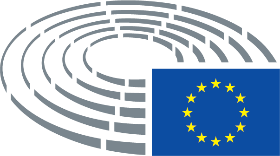 